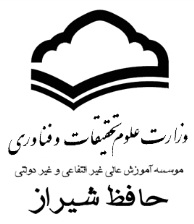 به نام خدافرم پیشنهاد و انتخاب موضوع پایان‌نامه کارشناسی ارشدمدیریت محترم گروه آموزشی رشته: .........................................................................................................با سلام و احترام؛اینجانب ................................................................................ به شماره دانشجویی: ............................................................................. مقطع تحصیلی کارشناسی ارشد رشته ...................................................... که از ترم اول  □ ترم دوم □  سال تحصیلی .................................................... مشغول به تحصیل شده ام، موضوع پایان نامه ام را تحت عنوان: .........................................................................................................................................................................................................................................................................عنوان پایان نامه به انگلیسی:.........................................................................................................................................................................................................................................................................پیشنهاد می‌نمایم. طرح تحقیق به پیوست می‌باشد. در این رابطه متعهد می‌گردم که موضوع توسط فرد دیگری تحقیق نشده است و در صورت تأیید موضوع طرح آن را حداکثر تا 2ماه دیگر زیر نظر استادان راهنما و مشاور تهیه و تحویل گروه نمایم، در غیراینصورت اساتید راهنما و مشاور مسئولیتی در قبال پایان نامه اینجانب ندارند.              نام و نام خانوادگی دانشجو: ......................................................         امضاء                                       تاریخ:تأیید کارشناس آموزشاطلاعات اختصاصی مربوط به طرح تحقیق:1)  بیان مساله تحقیق:(حداقل ده سطر و شامل پرسش اصلی تحقیق)2) بیان اهداف تحقیق :الف) ب) ج)  د)...3) بیان ضرورتهای انجام تحقیق:      4) پیشینه تحقیق (سوابق مطالعاتی و طراحی) :     5) فرضیه‌های تحقیق(بیان روابط بین متغیرهای موردمطالعه) :     6) جامعه آماری مورد مطالعه:     7) برآورد حجم نمونه و روش نمونه گیری(درصورت نمونه گیری):8) روش تحقیق(اعم از میدانی، پیمایش،کتابخانه ای و ....)9-ابزارگردآوری داده ها(پرسشنامه،مشاهده،مصاحبه و....)10-ذکربرخی از منابع و مآخذ:نام ونام خانوادگی استاد راهنما :                                                   تاریخ :                              امضاء:                                                      1-نام ونام خانوادگی استاد مشاور :                                                   تاریخ :                              امضاء:                                                           1-نام ونام خانوادگی اعضاء کمیته نظارت برتحقیق :                                        تاریخ :                              امضاء:                                                           1-2-نظر اعضاء شورای گروه آموزشی و تأیید مدیر گروه:موضوع مذکور در جلسه مورخ :                    روز :                   شورای گروه به اسامی ذیل مطرح و نتیجه به شرح ذیل اعلام گردد.مورد تأیید قرار گرفت□ به دلایل ذیل مورد پذیرش قرار نگرفت□1:                                             2:                                                                      3:با اصلاحات و شروط ذیل تأیید شد□1:                                             2:                                                                      3:به موضوع و شرایط ذکر شده تغییراتی به شرح ذیل انجام گرفت □1:                                             2:                                                                      3:نام و نام خانوادگی  نفر اول :                                  امضاءنام و نام خانوادگی  نفر سوم :                            امضاءنام و نام خانوادگی  نفر دوم :                                  امضاءنام و نام خانوادگی  نفر چهارم :                             امضاء